Creating a COLOURFUL A3 POSTERUsing PowerPointOpen PowerPoint and open the tab “Design”Click on “page set up” to reveal the dialogue box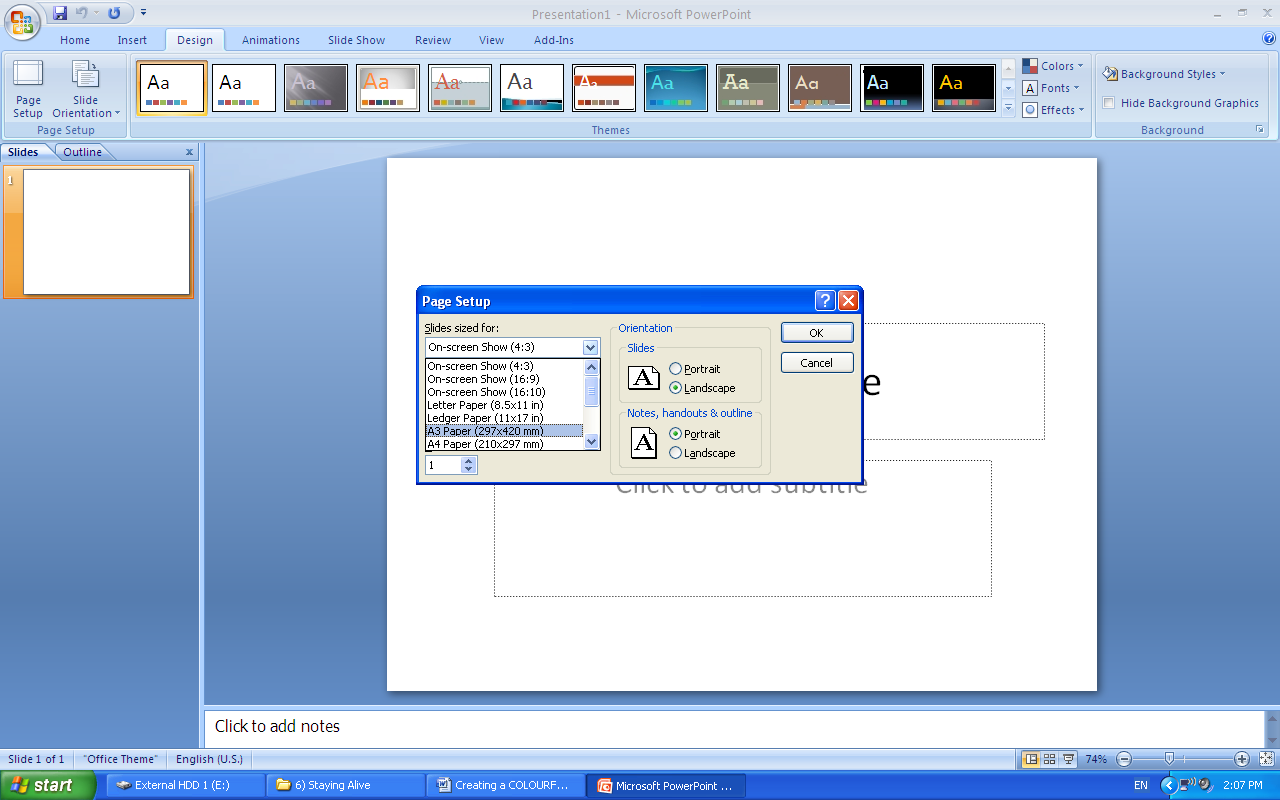 In “Slides sized for” click on A3 pages as shown and press OKOnce this has been selected when you save your document, it can be printed off in A3 size. This means you need to be imaginative about how much can really be stored on each slide.On the lower right hand side, there is the image size tool bar that you can adjust to get an idea of how your poster will look.A few tips for creating a very artistic and visually interesting poster:Writing must be SHORT but filled with INTERESTING factsWriting should be no smaller than 12 points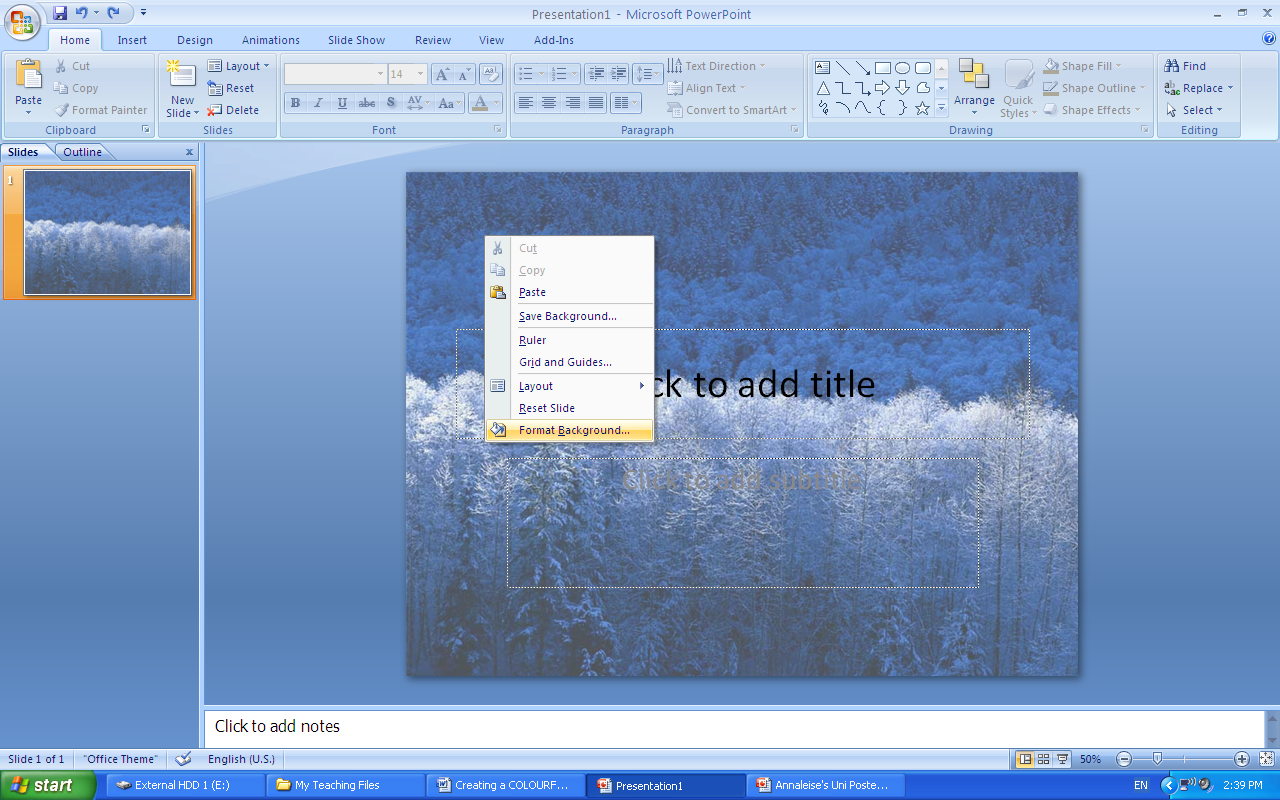 Titles should be about 18 pointsSubtitles should be about 16 pointsBackground ImageRight click on the slide – anywhere but in a text boxClick on format backgroundPick “Picture”Adjust transparencyThen when finished, click “Apply to All”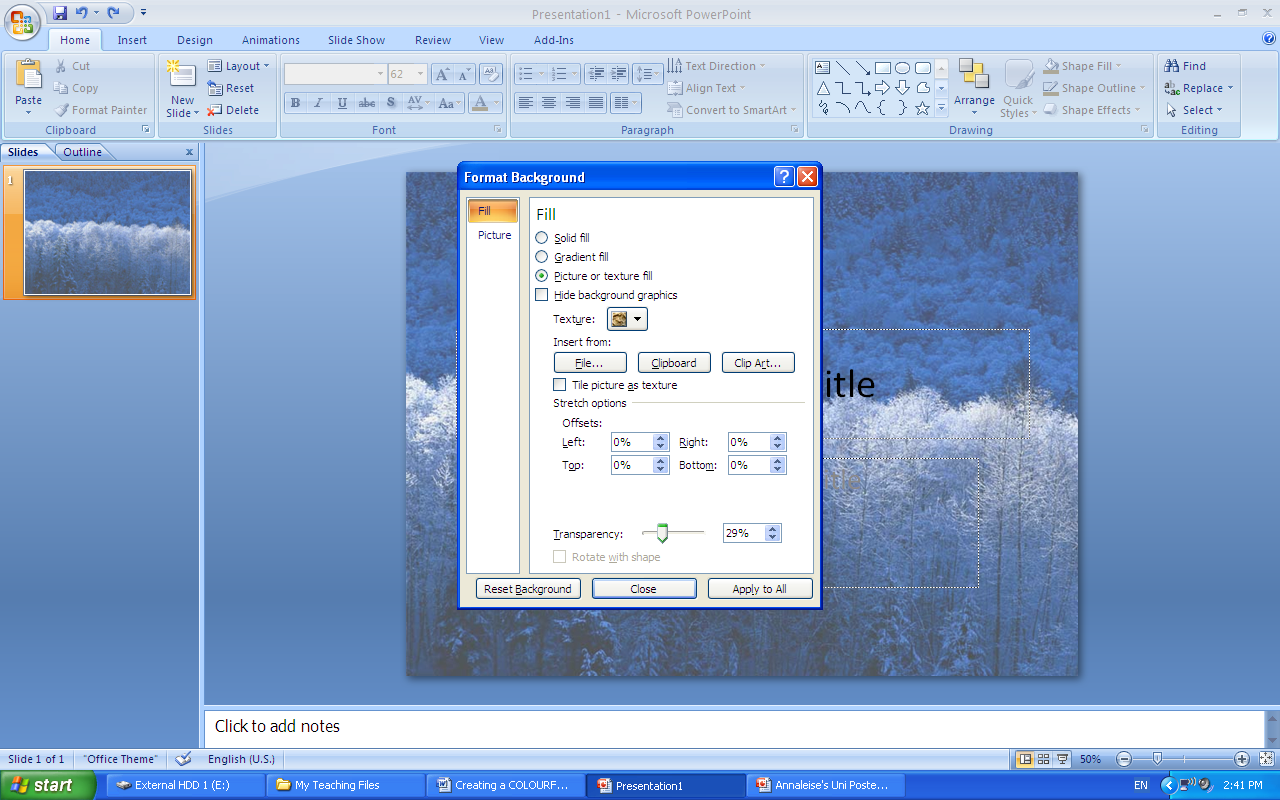 Make sure your NAME and PHOTO is on the posterUse the following filenameYourname.pptEg AnnaleisePizzimenti.ppt